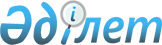 О внесении изменения в постановление Правительства Республики Казахстан от 4 апреля 2006 года № 237
					
			Утративший силу
			
			
		
					Постановление Правительства Республики Казахстан от 9 февраля 2011 года № 106. Утратило силу постановлением Правительства Республики Казахстан от 15 апреля 2016 года № 224      Сноска. Утратило силу постановлением Правительства РК от 15.04.2016 № 224 (вводится в действие по истечении десяти календарных дней после дня его первого официального опубликования).      Правительство Республики Казахстан ПОСТАНОВЛЯЕТ:



      1. Внести в постановление Правительства Республики Казахстан от 4 апреля 2006 года № 237 "Об утверждении Правил субсидирования стоимости услуг по подаче воды сельскохозяйственным товаропроизводителям" (САПП Республики Казахстан, 2006 г., № 12, ст. 111) следующее изменение:



      Правила субсидирования стоимости услуг по подаче воды сельскохозяйственным товаропроизводителям, утвержденные указанным постановлением, изложить в новой редакции согласно приложению к настоящему постановлению.



      2. Настоящее постановление вводится в действие по истечении десяти календарных дней со дня первого официального опубликования.      Премьер-Министр

      Республики Казахстан                       К. Масимов

Приложение         

к постановлению Правительства 

Республики Казахстан     

от 9 февраля 2011 года № 106 

Утверждены         

постановлением Правительства 

Республики Казахстан     

от 4 апреля 2006 года № 237  

Правила

субсидирования стоимости услуг по подаче

воды сельскохозяйственным товаропроизводителям 

1. Общие положения

      1. Настоящие Правила субсидирования стоимости услуг по подаче воды сельскохозяйственным товаропроизводителям (далее - Правила) разработаны в соответствии с подпунктом 5) пункта 1 статьи 135 Водного кодекса Республики Казахстан и определяют порядок субсидирования стоимости услуг по подаче воды сельскохозяйственным товаропроизводителям (далее - водопользователь) за счет и в пределах средств из местных бюджетов, утвержденных решением маслихата области о местном бюджете на соответствующий финансовый год.



      2. В настоящих Правилах используются следующие понятия:



      1) вододатель - физическое или юридическое лицо, осуществляющее подачу воды сельскохозяйственным товаропроизводителям и являющееся субъектом естественной монополии по оказанию услуг водохозяйственных систем;



      2) водопользователь - физическое или юридическое лицо, которому в порядке, установленном законодательством Республики Казахстан, предоставлено право использования водных ресурсов для удовлетворения собственных нужд и (или) коммерческих интересов;



      3) услуги по подаче воды - доставка воды водопользователю путем забора из водоисточника (река, водохранилище, канал и другие), транспортировка и распределение по водоводам (канал, трубопроводы), доставка в точки выдела водопользователей;



      4) сельский потребительский кооператив водопользователей (СПКВ) - добровольное объединение физических и (или) юридических лиц, владеющих (пользующихся) земельными участками на подвешенной площади, на основе членства для совместного управления гидротехническими сооружениями, устройствами и оборудованием для нужд сельского хозяйства.



      5) межведомственная комиссия (далее - МВК) - комиссия, создаваемая решением акима района, для рассмотрения и внесения предложений по утверждению списка водопользователей, подлежащих субсидированию из местного бюджета в части стоимости услуг по подаче им поливной воды, и суммы субсидий по водопользователям.



      3. Субсидии предназначаются для частичного возмещения затрат водопользователей (удешевления стоимости полученных услуг) за полученные услуги по подаче воды для орошения сельскохозяйственных культур, в пределах утвержденного лимита водопользования.



      4. МВК в своей деятельности руководствуется утвержденным акимом положением, регламентом работы, критериями отбора водопользователей, которым субсидируется часть стоимости услуг по подаче поливной воды.



      МВК создается в составе председательствующего - заместителя акима района и участвующих, в которые входят специалисты местных исполнительных органов, территориального уполномоченного органа в области использования и охраны водного фонда, представители общественных организаций, ассоциации водопользователей и другие.



      Рабочим органом МВК является районный отдел сельского хозяйства (далее - Отдел).



      Отдел обеспечивает публикацию порядка работы МВК в местных СМИ с указанием сроков приема документов от сельхозтоваропроизводителей и другие необходимые сведения.



      5. Объемы поставленной воды водопользователям определяются в точке выдела воды.



      6. Размер выделяемых субсидий на один кубометр поставленной воды устанавливается дифференцированно с учетом способа полива и подачи воды, в процентном отношении от тарифов, утвержденных для водопользователей уполномоченным государственным органом, осуществляющим руководство в сферах естественных монополий и регулируемых рынков согласно приложению 1 к настоящим Правилам.



      При этом услуги по подаче воды сельхозтоваропроизводителям не подлежат субсидированию, если стоимость услуги с учетом субсидирования, ниже стоимости согласно приложения 2 к настоящим Правилам.



      7. При получении субсидии приоритет отдается тем водопользователям, которые объединены в СПКВ (за исключением тех, кто является единственным водопользователем из канала вододателя), имеют приборы учета воды и договора на поставку поливной воды с вододателем с помесячной разбивкой установленного лимита водопользования.



      8. Субсидии перечисляются непосредственно на счета водопользователей и СПКВ (на основании решения членов СПКВ).



      Объемы субсидий в целом по области определяется решением соответствующего маслихата области о местном бюджете на соответствующий финансовый год. Объемы субсидии по районам определяется соответствующим решением Акима области. Объемы субсидий до Акимов районов доводятся областными управлениями сельского хозяйства в срок до 1 февраля текущего года. 

2. Порядок выплаты субсидий и условия субсидирования

стоимости услуг по подаче воды водопользователям

      9. Для получения субсидий водопользователи предоставляют документы в МВК через СПКВ (за исключением тех, кто является единственным водопользователем из канала вододателя).



      10. СПКВ для получения субсидий на удешевление стоимости услуг за поставленную воду в срок до 20 февраля текущего года представляет в МВК заявку по форме согласно приложению 3 к настоящим Правилам.



      К заявке прикладываются следующие документы:



      копия устава СПКВ;



      протокол собрания членов СПКВ о делегировании полномочий СПКВ по представлению заявки и получения субсидий;



      копия приказа об утверждении тарифа вододателя;



      договор СПКВ с вододателем о подаче воды на предстоящий поливной сезон с указанием лимита водопользования для каждого водопользователя по месяцам согласно по типовой форме приложения 7 к настоящим Правилам.



      копии правоустанавливающих документов на земельный участок каждого водопользователя;



      копии документов, подтверждающих наличие технических паспортов на сооружения, оборудования и устройства, предназначенные для полива каждого водопользователя;



      копии документов о наличии аттестованных средств учета воды для полива каждого водопользователя;



      копию свидетельства о регистрации (перерегистрации) юридического лица (в случае перечисления денег на счет водопользователя копию документа, удостоверяющего личность, или копию свидетельства о регистрации индивидуального предпринимателя);



      копию документа, выданного налоговым органом, подтверждающего факт постановки клиента на налоговый учет;



      справку банка о наличии банковского счета с указанием его реквизитов.



      Если водопользователь не является членом СПКВ в соответствии с пунктом 5 настоящих Правил, то он для получения субсидий самостоятельно предоставляет вышеуказанные документы за исключением копии устава СПКВ и протокола собрания членов СПКВ о делегировании полномочий.



      11. МВК в срок до 25 февраля текущего года рассматривает представленные заявки и, подписав соответствующий Протокол, представляет на утверждение списки водопользователей в разрезе СПКВ акиму района на получение субсидий по удешевлению стоимости услуг по подаче воды, и суммы субсидий по ним по ставкам в соответствии с приложением 1 и 2 к настоящим Правилам.



      Общая сумма субсидий по району не должна превышать доведенный объем суммы субсидий.



      Лимиты водопользования в разрезе СПКВ и отдельных водопользователей определяются бассейновыми водохозяйственными управленями уполномоченного органа в области использования и охраны водного фонда.



      В случае превышения количества заявок водопользователей от объема суммы субсидий в приоритетном порядке удовлетворяются заявки водопользователей, имеющие более прогрессивные технологии полива.



      12. После утверждения списка водопользователей аким района в срок до 28 февраля текущего года представляет в областное управление сельского хозяйства (далее - Управление), реестр водопользователей в разрезе СПКВ по форме в соответствие с приложением 4 к настоящим Правилам. 



      13. Областное управление сельского хозяйства получив реестр водопользователей, сверяет соответствие общей суммы субсидирования по району с лимитом водопользования, установленным уполномоченным органом. После чего, в недельный срок уведомляет в письменной форме водопользователей и СПКВ о принятых решениях Акимами районов по утверждению списков водопользователей - получателей бюджетных субсидий на удешевление стоимости поставки воды с указанием годовых сумм субсидий:



      14. СПКВ до 20 числа каждого месяца представляет в отдел:



      акт оказания услуг по подаче воды вододателем согласно приложению 5 к настоящим Правилам;



      копии платежных документов, подтверждающие перечисление вододателю средств за полученные услуги по доставке воды. При этом по договоренности Сторон водопользователь (СПКВ от имени водопользователей) может оплатить не менее 50 % стоимости оказанных услуг вододателем, параллельно взяв на себя обязательство, оплатить оставшуюся часть после получения субсидий.



      15. Отдел после проверки указанных документов пунктом 14 настоящих Правил, в срок до 25 числа текущего месяца направляет в Управление сводный реестр по водопользователям по форме согласно приложению 6 к настоящим Правилам.



      16. Управление проверяет соответствие представленных документов требованиям, установленным настоящими Правилами, и в течение трех рабочих дней формирует ведомость на выплату бюджетных субсидий и счета к оплате.



      При проведении платежа Управление представляет в течение двух рабочих дней в территориальное подразделение казначейства реестр счетов к оплате и счета к оплате в двух экземплярах.

Приложение 1          

к Правилам субсидирования из  

местных бюджетов стоимости услуг

по подаче воды сельскохозяйственным

товаропроизводителям      

                            Размеры

    выделяемых субсидий на один кубометр поставленной воды

           сельскохозяйственным товаропроизводителям

Приложение 2          

к Правилам субсидирования из  

местных бюджетов стоимости услуг

по подаче воды сельскохозяйственным

товаропроизводителям      

             Стоимость услуги по подаче воды для полива

       с учетом субсидирования, ниже которой она не подлежит

         субсидированию (вне зависимости от способа полива)

Приложение 3          

к Правилам субсидирования из  

местных бюджетов стоимости услуг

по подаче воды сельскохозяйственным

товаропроизводителям      

Форма

Председателю        

Межведомственной комиссии по

утверждению списка    

водопользователей - получателей

бюджетных субсидий на услуги

по поливной воде     

_______________________

(ФИО)          

ЗАЯВКА

на получения субсидий на услуги по подаче воды

для орошения в 201__ году

      1. СПКВ и водопользователь: __________________________________

                               (наименование СПКВ и водопользователь)



      2. Местонахождение: __________________________________________

                               (область, район, поселок, улица)



      3. Наличие орошаемых земель _______________________________ га.

в т.ч. намечаемые к использованию_____________________________ га.



      4. Наименование источника (река, родник, оросительная система, распределитель, водовыдел) ______________________________________



      5. Наименование вододателя, с которым заключены договора по поставке поливной воды: ___________________________________________



      6. Утвержденный тариф для вододателя: ________________________

        (тариф, № и дата приказа АРЕМ)



      7. Объем водопотребления поливной воды по видам возделываемых сельскохозяйственных культур (в разрезе водопользователей):

8. Распределение объемов водопотребления по месяцам (в разрезе водопользователей):

9. ИТОГО: к выплате за год _________ тыс.тенге.



      Примечание: Расчетный объем водопотребления по месяцам не должен превышать объемов подачи воды (лимит водопользования) по заключенному договору с вододателем.



      Субсидии не выплачивается при превышение стоимости услуг по подаче воды с учетом субсидирования размера стоимости в соответствии с приложением 2 к настоящим Правилам      СПКВ: ______________________ ___________________________

                  (подпись)                   (ФИО)      "____"________________ 201___ года

Приложение 4        

к Правилам субсидирования из  

местных бюджетов стоимости услуг

по подаче воды сельскохозяйственным

товаропроизводителям      "СОГЛАСОВАНО"                          "УТВЕРЖДАЮ"

Начальник ___________________          Начальник управления сельского

бассейновой водохозяйственной          хозяйства ___________________

инспекции Комитета по водным           района ______________________

ресурсам Министерства сельского        _____________________ области

хозяйства Республики Казахстан         ______________________________

______________________________                     (ФИО)

         (ФИО)"___" _________________ года           "___" _________________ года

___________________________             ___________________________

        (подпись)                               (подпись)

                             РЕЕСТР

       водопользователей - получателей бюджетных субсидий

    на удешевление стоимости услуг по поставке поливной воды

           для орошения сельскохозяйственных культур

          по _______________________________ району

                _________________________ областиВсего по району сумма субсидий по Реестру водопользователей составляет ___________ тенге.Аким района: _____________   ________________

               (подпись)         (ФИО)

Приложение 5          

к Правилам субсидирования из  

местных бюджетов стоимости услуг

по подаче воды сельскохозяйственным

товаропроизводителям       

Акт

оказания услуг по доставке поливной воды для орошениясело __________________________________ от "___"________20__ года

      (наименование населенного пункта)

_________________________ в лице _________, действующего на основании

(наименование организации)         (ФИО)

________________________, именуемый в дальнейшем "Вододатель" и

(наименование документа)

__________ действующего на основании ______________________________,

  (ФИО)                                  (наименование документа)

именуемый в дальнейшем "Водопользователь", составили настоящий акт о нижеследующем:

      Настоящий акт составлен в том, что "Вододатель" за ____________ месяц 201___ года на основании Договора с "Водопользователем" об оказании услуг по доставке поливной воды для орошения № _____ от "___"__________ 201___ года, доставил до точки выдела ____________ кубометров воды, а "Водопользователь" получил на точке выдела вышеуказанный объем воды.

      Акт составлен на основании данных журнала ежедневного учета водоподачи в соответствие с показателями приборов учета воды.

      Общая сумма оказанных услуг "Водопользователю" по доставке поливной воды для орошения по утвержденному тарифу составила _________________ тенге, в том числе ____________ тенге НДС. "Вододатель" в соответствии с Договором №____ от "____"______________20__ года, заключенными между ним и "Водопользователем" оказал услуги в соответствие с графиком подачи воды на дату подписания акта в полном объеме. Претензий к оказанию услуг не имеются.За "Вододателя":                           За "Водопользователя":

________________ (ФИО)                     ________________ (ФИО)

_________________                          ____________________

(подпись, печать)                           (подпись, печать)

"___"__________20__ года                   "___"__________20__ года

Приложение 6         

к Правилам субсидирования из  

местных бюджетов стоимости услуг

по подаче воды сельскохозяйственным

товаропроизводителям      

"УТВЕРЖДАЮ"        

Начальник областного (города

республиканского значения,

столицы) управления сельского

хозяйства          

_____________ ________   

(подпись)    (ФИО)     

"___" ________ 20__ года   

       Сводный реестр фактически оказанных услуг по доставке

   поливной воды для орошения по _____________________ району

        _______________________________________ области

            за __________________________ 20__ года

                         (месяц)Начальник районного отдела сельского хозяйства

________________ _____________________

   (подпись)            (ФИО)

"____"______________20__ года

      Примечание: В графе 2 Водопользователи приводятся в том же порядке, что и в Перечне Водопользователей, утвержденном областным (города республиканского значения, столицы) управлением сельского хозяйства.



      Размер субсидий в тенге (графа 8) рассчитывается с учетом того, что стоимость услуги с учетом субсидирования ниже указанной в приложение 2 к настоящим правилам, не выплачивается.

Приложение 7         

к Правилам субсидирования из  

местных бюджетов стоимости услуг

по подаче воды сельскохозяйственным

товаропроизводителям      

Типовая форма

рекомендуемого договора об оказании услуг по доставке поливной

воды для орошениясело (город) ________________________ "______" ________________ года

____________________________________________________________________

                  (наименование юридического лица)

именуемая в дальнейшем "Вододатель" в лице _________________________

действующего на основании устава предприятия

с одной стороны ____________________________________________________

                  (наименование юридического или физического лица)

именуемый в дальнейшем "Водопользователь", в лице __________________

действующего на основании ___________________________________________

с другой стороны ____________________________________________________

далее совместно именуемые "Стороны" заключили настоящий Договор оказания услуг по подаче воды по тарифам с учетом субсидирования (далее - Договор) и пришли к согласованию о нижеследующем:



      В настоящем договоре нижеперечисленные понятия будут иметь следующие толкования:



      1) "Договор" - настоящий Договор со всеми приложениями и дополнениями к нему, а также со всей документацией, на которой в Договоре есть ссылки;



      2) "Услуги" - означает услуги по доставке поливной воды по тарифам утвержденным уполномоченным государственным органом по регулированию естественных монополий, который Вододатель должен оказать Водопользователю в рамках Договора;



      3) "Вододатель" - юридическое лицо, осуществляющий услуги по доставке поливной воды на условиях указанных в Договоре;



      4) "Водопользователь" - физическое или юридическое лицо, деятельность которых связана с использованием орошаемых земель для выращивания сельскохозяйственной продукции;



      5) "Тариф" - тариф за услуги по доставке поливной воды, утвержденный уполномоченным государственным органом по регулированию естественных монополий; 

1. Предмет договора

      1. По настоящему Договору Вододатель обязуется оказать, а Водопользователь принять и оплатить Услуги по доставке поливной воды по тарифу. 

2. Обязанности Сторон

      Вододатель обязуется:



      2.1. В течение всего поливного сезона подавать воду Водопользователю в точках выдела водохозяйственных систем в соответствии с графиком подекадных расходов в пределах лимита водопользования ______________ тыс. куб.м. установленного на _________ года,



      2.2. Извещать Водопользователя об ожидаемых изменениях в подаче воды не менее чем за двое суток.



      2.3. При дефиците водных ресурсов в источнике пропорционально снижать объемы подачи воды по установленным графикам для каждого водопользователя.



      2.4. Обеспечить надежную работу имеющихся средств учета воды.



      2.5 Обеспечить готовность оросительной дренажной сети к приемке воды до начала вегетационного периода.



      Водопользователь обязуется:



      2.6. Содержать в исправном состоянии внутрихозяйственную оросительную сеть и проводить их регулярную очистку.



      2.7. Извещать Вододателя об ожидаемых изменениях в графике приеме воды не менее чем за 2 суток.



      2.8. Рационально использовать поданную поливную воду по целевому назначению, то есть только для орошения.



      2.9. В случае нецелевого использования поливной воды обеспечить возврат в бюджет суммы субсидий и выплаты штрафа за нецелевое использование, в размере ___________________________________________ 

3. Дополнительные условия

      3.1. Передача-прием воды осуществляется в точках выдела воды, согласно утвержденных графиков подачи воды. Передача-прием воды фиксируется в журналах установленной формы в двух экземплярах (один хранится у Вододателя, другой у Водопользователя). Запись производится шариковой или перьевой ручкой черными или синими чернилами.



      3.2. Передача-прием воды производится совместным наблюдением официально - уполномоченных представителей от Сторон не менее 2 раза в сутки в согласованные сроки с фиксированием результатов в журналах.



      В случае неявки одной из сторон запись другой Стороны не оспаривается.



      3.3. Установка насосов на межхозяйственных каналах и реках должна быть в обязательном порядке согласована с Вододателем.



      Не допускается использования доставленного объема воды на другие цели кроме орошения. В противном случае водозабор будет считаться самовольным захватом воды. 

4. Порядок расчетов

      4.1. Тариф за услуги по доставке воды, утвержденный уполномоченным государственным органом по регулированию естественных монополий, составляет на ____________ год в размере _______________ тенге за тыс. куб.м. с учетом НДС.



      (Водопользователь оплачивает оказанные услуги по тарифу в полном объеме) или (Водопользователь оплачивает 50 % стоимости оказанных услуг, а оставшиеся 50 % - после получения субсидий) или (Водопользователь после подписания настоящего Договора оплачивает аванс в размере __ % от годового объема и в последующем после отработки Вододателем аванса ежемесячно оплачивает объемы фактически оказанных услуг) (нужное оставить по договоренности)



      4.2. Годовой лимит водопользования, всего __________________ тыс. куб.м.



      4.3. Стоимость годового лимита водопользования по тарифу ____________ тенге, с учетом НДС.



      4.4. В случае не подписания настоящего Договора до начала поливного сезона Вододатель не осуществляет подачу воды Водопользователю. 

5. Условия оплаты

      5.1. Оплата по настоящему Договору производится в тенге.



      5.2. В случае частичного или полного отсутствия оказанных услуг, Вододатель возвращает соответствующую сумму авансового платежа не позднее _____ дней с момента истечения срока настоящего Договора и должен заплатить Водопользователю штраф в размере ___________________



      5.3. Выписанные счета подлежат оплате в 20-дневный срок после их вручения Водопользователю. 

6. Штрафные санкции

      6.1. При несвоевременной оплате по тарифам Водопользователь должен заплатить Вододателю пеню в размере __________ от суммы платежа за каждый день просрочки. Общая сумма штрафных санкций (пени) не должна превышать ____ % от суммы платежа. 

7. Порядок урегулирования споров

      7.1. Все разногласия и споры, возникшие по настоящему Договору или связанные с ним, должны решаться путем переговоров между Сторонами.



      7.2. Если стороны не могут прийти к соглашению, то разногласия должны быть урегулированы в соответствии с действующими законодательствами Республики Казахстан. 

8. Ответственность Сторон

      8.1. За неисполнение и/или ненадлежащее исполнение обязательств по настоящему Договору Стороны несут ответственность в соответствии с действующим законодательством Республики Казахстан. 

9. Форс-мажорные обязательства

      9.1. Вододатель не несет ответственность за недопоставленный Водопользователю объем воды по настоящему договору, если это случилось вследствие обстоятельств непреодолимой силы как стихийные бедствия, дефицит воды в источнике орошения.



      9.2. Обстоятельства, указанные в п. 9.1. правомочны, если они должным образом подтверждены соответствующими госорганами.



      9.3. Сторона, для которых создалось невозможность исполнения обязательств по настоящему Договору обязана в ______ дневной срок известить другую Сторону о наступлении и прекращении вышеуказанных обстоятельств и их продолжительности. 

10. Прочие условия

      10.1. Все изменения и дополнения к настоящему Договору являются действующими, если они заключены в письменном виде и подписаны правомочными представителями Сторон.



      10.2. Настоящий Договор составлен в ____ экземплярах, на _____________ языках, по одному экземпляру для каждого из Сторон, имеющих равную юридическую силу.



      10.3. Договор может быть, расторгнут и прекращен по взаимному согласию. Для этого ходатайствующая об этом Сторона извещает другую Сторону за __________ месяцев до предполагаемого срока расторжения договора. 

11. Перечень документов, прилагаемых к Договору1. Разрешение на специальное          3. Заявка на получение воды для

водопользование                       орошения

(при самостоятельном водозаборе из    По утвержденному тарифу.

источника).

                                      4. График подекадный подачи

                                      воды Водопользователю.

2. РНН, удостоверение личности,       5. Журнал ежедневного учета

банковские реквизиты.                 подачи воды.

                                      6. Копия правоустанавливающего

                                      документа на землю. 

12. Заключительное положения12.1 Настоящий Договор вступает в силу со дня подписания его Сторонами.

12.2. Срок действия Договора:

                       начало "_____" ______________ 20 ___ года

                       окончание "_____" ______________ 20 ___ года 

Адреса Сторон:      Вододатель                             Водопользователь

_____________________________           _____________________________

_____________________________           _____________________________

(индекс, село, район, область)             (полное наименование)_____________________________           _____________________________

_____________________________           _____________________________

         (республика)                              (адрес)_____________________________           _____________________________

_____________________________           _____________________________

    наим. банка, и т.д.                        (тел. факс)_____________________________           _____________________________

_____________________________           _____________________________

            р./счет                                РНН_____________________________           _____________________________

_____________________________           _____________________________

_____________________________           _____________________________

_____________________________                     р./счет

_____________________________           _____________________________

должность, Ф.И.О. подписывающего

  номер служ. телефонаРуководитель:                           Руководитель:

____________________________            _____________________________

_________                               __________

Гл. бухгалтер:

____________________________            _____________________________

Гл. бухгалтер:

____________________________            _____________________________

Примечание: Номер Договора должен соответствует порядковому номеру Водопользователя в перечне водопользователей, получающих субсидию, утвержденного областным департаментом (управлением) сельского хозяйства.
					© 2012. РГП на ПХВ «Институт законодательства и правовой информации Республики Казахстан» Министерства юстиции Республики Казахстан
				№
Критерии

по видам орошения (полива)
Размеры субсидирования на 1

(один) кубометр поданной воды

сельскохозяйственным

товаропроизводителям (в % к

утвержденному тарифу)
1.Обычное поверхностное

орошение без механического

водоподъема20 %2.Дождевание без механического

водоподъема, или самонапорное

орошение30 %3.Дискретная технология

орошения без механического

водоподъема40 %Обычный полив для рисовых

систем50 %4Обычное поверхностное

орошение с механическим

водоподъемом60 %5.Дождевание или дискретная

технология орошения с

механическим водоподъемом70 %6.Двойным механическим

водоподъемом или капельное

орошение80 %7.Использования дренажных вод

для орошения из скважин

вертикального дренажа90 %Объем поставляемой воды,

метр кубический
Стоимость услуги с учетом

субсидирования

(выводится как тариф * размер

субсидирования в соответствии с

приложением 1 к настоящим

Правилам), тенге
1 (один)0,03№

п/пЗасеваемая

культураПлощадь

посева, гаОросительная

норма, м3/гаОбъем

водо-

потребления,

тыс.м3

(лимит)Способ

поливаВодопользователь 1Водопользователь 112ВСЕГОХХВодопользователь 2Водопользователь 212ВСЕГОХХВодопользователь 3Водопользователь 312ВСЕГОХХИТОГОХХМесяцаОрошаемая

площадь,

гаОбъем

водо-

потребле-

ния по

норме

полива,

тыс.м3Стоимость

услуги по

утвержден-

ному

тарифу,

тыс.тенгеРазмер

субсиди-

рования,

%Сумма

субси-

дий,

тыс.

тенгеСтои-

мость 1

м3 с

учетом

субси-

дииро-

вания,

тенге/

м3Водопользователь 1Водопользователь 1ВСЕГОХХХВодопользователь 2Водопользователь 2ВСЕГОХХХВодопользователь 3Водопользователь 3ВСЕГОХХХВодопользователь 4Водопользователь 4ВСЕГОХХХИТОГОХХХ№

п/пНаименование

вододателя/

водопользователя

(в разрезе

месяцев)Объем

водопотреб-

ления (лимит

водоподачи),

тыс. м3Стоимость

услуги по

утверж-

денному

тарифу,

тыс.тенгеРазмер

субсидиро-

вания, %Сумма

субсидий

тыс. тенгеСПКВ 1СПКВ 1Водопотребитель 1Водопотребитель 1апрельиюньавгустВСЕГОВодопотребитель 2Водопотребитель 2апрельиюньавгустВСЕГОВодопотребитель 3Водопотребитель 3апрельиюньавгустВСЕГОСПКВ 2СПКВ 2Водопотребитель 1Водопотребитель 1Водопотребитель 2Водопотребитель 2Водопотребитель 3Водопотребитель 3ВСЕГОСПКВ 3СПКВ 3И т.д.№

п/пНаиме-

нование

водо-

пользо-

вателейПодано воды,

тыс. м3Подано воды,

тыс. м3Ут-

верж

-ден

-ный

та-

риф,

тен-

ге

за

1 м3Стоимость

оказанных

услуг, тенгеСтоимость

оказанных

услуг, тенгеРазмер

субсидии,

тенгеРазмер

субсидии,

тенгеВыпла-

чено

субси-

дий с

начала

полив-

ного

сезо-

на,

тенгеПод-

ле-

жит

к

вып-

ла-

те,

тен-

ге№

п/пНаиме-

нование

водо-

пользо-

вателейС

нача-

ла

по-

лив-

ного

сезо-

наВ

т.ч.

от-

чет-

ный

месяцУт-

верж

-ден

-ный

та-

риф,

тен-

ге

за

1 м3Стоимость

оказанных

услуг, тенгеСтоимость

оказанных

услуг, тенгеРазмер

субсидии,

тенгеРазмер

субсидии,

тенгеВыпла-

чено

субси-

дий с

начала

полив-

ного

сезо-

на,

тенгеПод-

ле-

жит

к

вып-

ла-

те,

тен-

ге№

п/пНаиме-

нование

водо-

пользо-

вателейС

нача-

ла

по-

лив-

ного

сезо-

наВ

т.ч.

от-

чет-

ный

месяцУт-

верж

-ден

-ный

та-

риф,

тен-

ге

за

1 м3С

начала

полив-

ного

сезонаВ

т.ч.

за

от-

чет-

ный

месяцС

начала

полив-

ного

сезонаВ

т.ч.

за

от-

чет-

ный

месяцВыпла-

чено

субси-

дий с

начала

полив-

ного

сезо-

на,

тенгеПод-

ле-

жит

к

вып-

ла-

те,

тен-

ге1234567891011